Weekly AgendaMonday March 5, 2018Weekly AgendaTuesday March 6, 2018Weekly AgendaWednesday March 7, 2018Early Dismissal 1:55 p.m.Weekly AgendaThursday February 22, 2018Weekly AgendaFriday March 9, 2018Group MeetingReview Classroom Daily Schedule; Review Calendar; Review and Record Number of Day of School.ReadingPractice letters; leveled sight words by groups.MathClasswork:  Practicing Position WordsDetermining AreaHome Work: Subtracting numbers 0-20 using picture symbols and checking math using a calculator.Determining AreaSnackEat snack.  Please bring one from home.GymChange before and after gymAttend Gym with Mr. WoodLunchHygiene/Life Skills JobsStudents participate in their life skills jobs and hygiene groups.Mrs. Nichols will be taking students for small speech groups.JournalingPre-Primer Words                     First Grade Words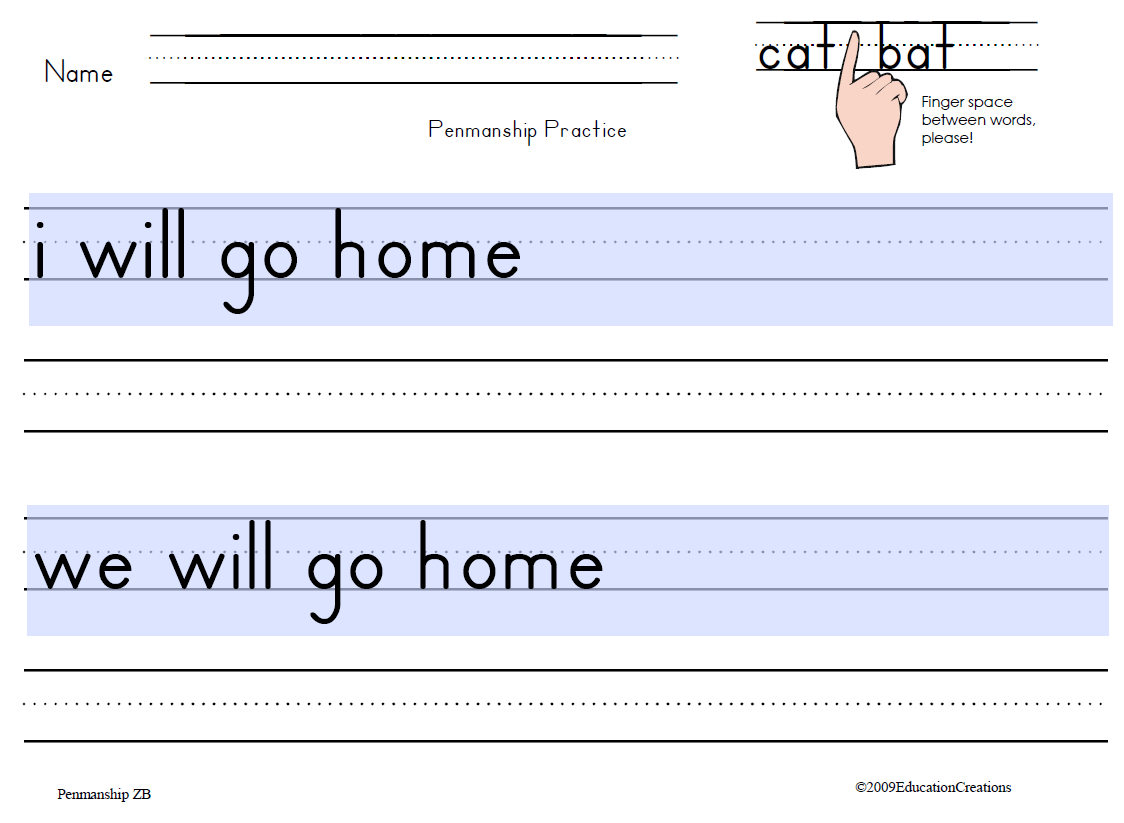 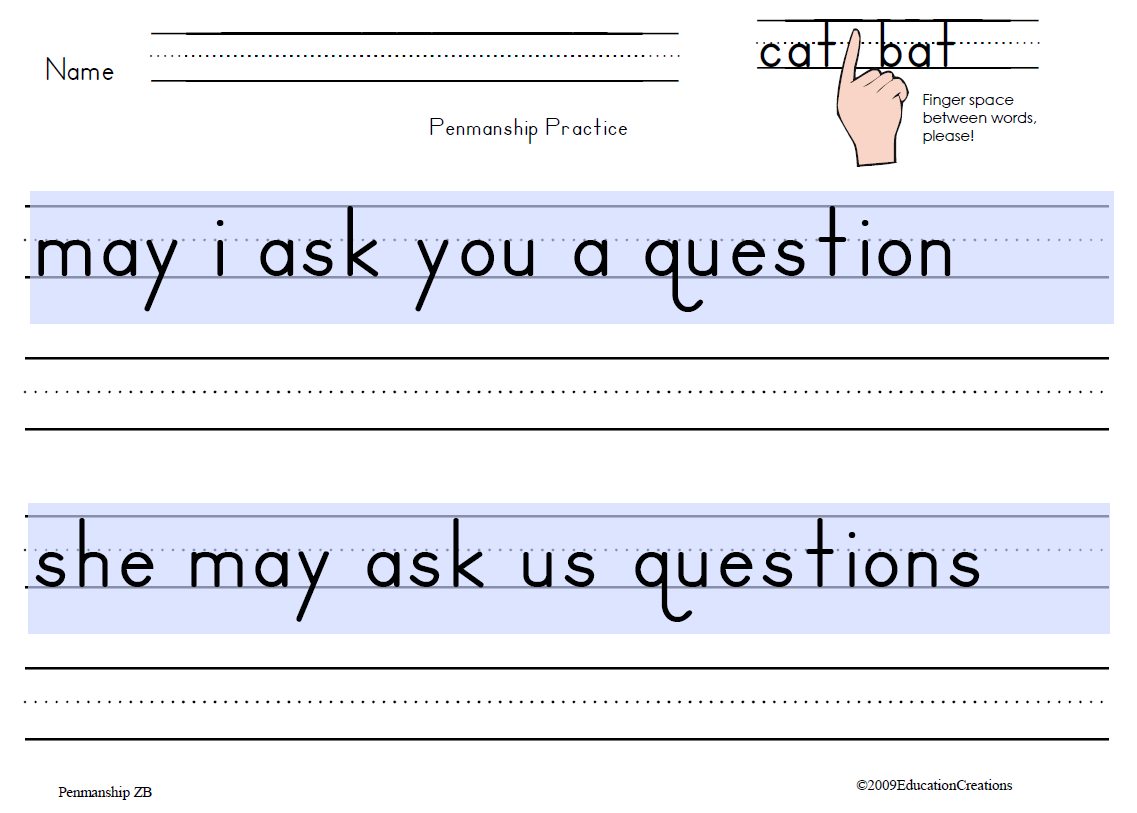 Review Starting Sentences w/Capitals, spacing between Words, Ending with Periods.SkillstreamingReviewing Characteristics of a FriendEnd of Day RoutineAccess mailbox; fill out today at school; access locker; prepare to go home.Group MeetingReview Classroom Daily Schedule; Review Calendar; Review and Record Number of Day of School.ReadingPractice letters; leveled sight words by groups.MathClasswork:  Practicing Position WordsDetermining AreaHome Work: Subtracting numbers 0-20 using picture symbols and checking math using a calculator.Determining AreaSnackPracticing Position WordsGymChange before and after gymAttend Gym with Mr. WoodLunchHygiene/Life Skills JobsStudents participate in their life skills jobs and hygiene groups.Mrs. Nichols will be taking students for small speech groups.JournalingReview Starting Sentences w/Capitals, spacing between Words, Ending with Periods.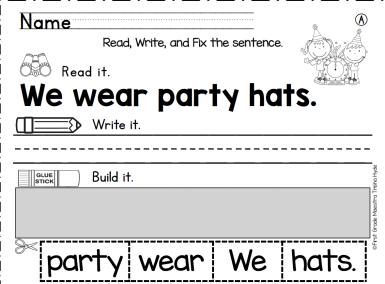 ELAWriting Folders Writing name, address, phone numberEnd of Day RoutineAccess mailbox; fill out today at school; access locker; prepare to go home.Group MeetingReview Classroom Daily Schedule; Review Calendar; Review and Record Number of Day of School.ELAWriting Folders Writing name, address, phone numberPractice letters; leveled sight wordsSnackEat snack.  Please bring one from home.GymChange before and after gymAttend Gym with Mr. WoodLunchHygiene/Life Skills JobsStudents participated in their life skills jobs and hygiene groups.JournalingBuild a sentence by unscrambling the sentence.  Cut, color picture and print sentence.End of Day RoutineAccess mailbox; fill out today at school; access locker; prepare to go home.Group MeetingReview Classroom Daily Schedule; Review Calendar; Review and Record Number of Day of School.ELAWhole group lesson:  Read News-2-You (learning to read Informational Text).  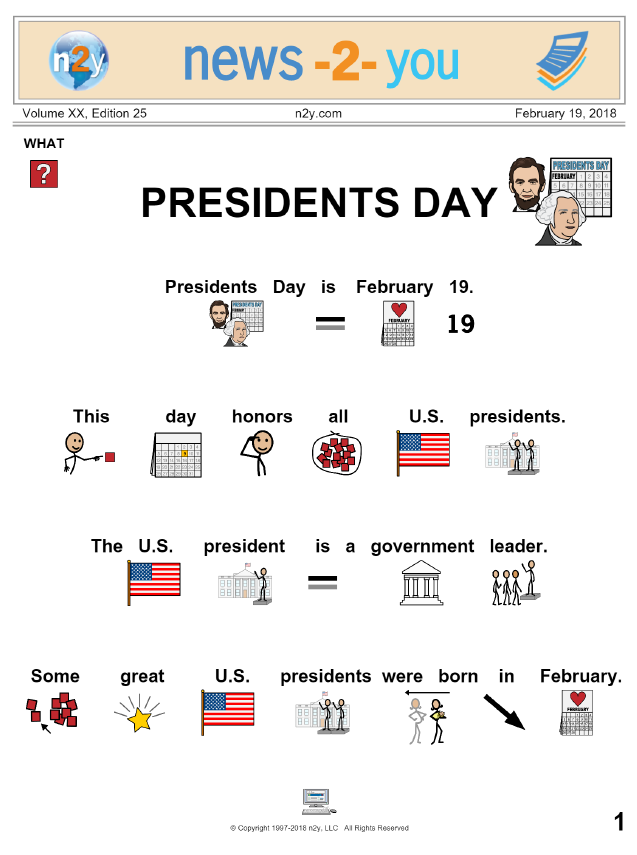 Answer Comprehension Questions. AssessmentComplete individualized pages.Journal; dot-to-dotSnackEat snack.  Please bring one from home.GymChange before and after gymAttend Gym with Mr. WoodLunchHygiene/Life Skills JobsStudents participated in their life skills jobs and hygiene groups.JournalComplete Read and Do page from News-2-YouEnd of Day RoutineAccess mailbox; fill out today at school; access locker; prepare to go home.Group MeetingReview Classroom Daily Schedule; Review Calendar; Review and Record Number of Day of School.ELAChromebook Moby MaxPersonalized WorkELAColor Sight WordsSnackEat snack.  Please bring one from home.